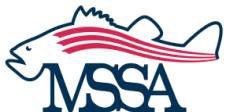 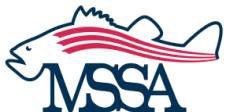 THE MARYLAND SALTWATER SPORTFISHING ASSOCIATION SCHOLARSHIP FOUNDATIONSCHOLARSHIP APPLICATION8461C FT. SMALLWOOD ROAD PASADENA, MD 21122“To provide financial aid to undergraduate students who show extraordinary promise of contributing to the marine environments of the Chesapeake Bay, its tributaries, and the coastal waters of the mid- Atlantic seaboard.”2017 MSSA SCHOLARSHIP APPLICATIONBiographical InformationName:				 Last	First	MiddlePermanent Address:  	Parents or Guardian Names and Address:Telephone:Home	                 CellE-Mail:   	Date of Birth:   	Current Grade Level: (Check One)H.S. Senior 	_College: Frosh 	   Soph 	   Junior 	__Current School:   	If H.S. Senior, College you plan to attend:   	Page 2Education History for High School and Postsecondary Levels:Name	Location	Dates	Degree/CreditsEmployment History:Employer	Position	DatesSchool Activities and Achievements:Major Academic Activities and Achievements. List memberships, achievements, offices held, or honors in scholastic organizations.Major Extracurricular/Community Service/Volunteer Activities and Achievements. List participation, leadership roles, offices held, honors, etc.Major Environmental Activities and Achievements. List participation and leadership in activities directly related to environmental matters.Page 3Have You Received an MSSA Scholarship Previously? 	No 	Yes, one year 	Yes, two years 	Yes, three yearsIf “YES”, please attach a one-page report on the highlights of your current academic year.Additional Information Required:Personal Essay: Write an essay describing why you are applying for this scholarship. Include your educational goals, post-baccalaureate intentions, career ambitions, and an explanation about how your education will help you to enhance the environment of the Chesapeake Bay watershed and coastal waters of the mid-Atlantic. This essay should be between 300 and 600 words.An official transcript of your high school and (if a college student) current college record. The transcript must include a grade point average or equivalent. This transcript may be sent directly from the school or college to the MSSA Office.Signature 		Date 	It is the responsibility of the applicant to ensure that a complete Form and all other required documentation is received in the MSSA Office postmarked by 5:00 P.M. on Friday, April 14, 2017.  Applications received late or incomplete will not be considered.The address for delivery is:  MSSA Scholarship Foundation8461C Fort Smallwood RoadPasadena, MD  21122Tel: 410-255-5535Page 4